                              MİSYONUMUZ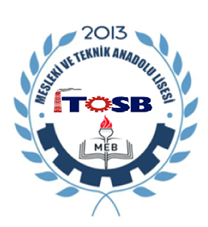 MİSYON: İTOSB MESLEKİ VE TEKNİK ANADOLU  Ailesi Olarak; Neden varız? Biz Kimiz? Ne Yapıyoruz? Hizmet Verdiklerimiz Kimler? Sorularına verilen cevapların bütünüdür.Biz “İTOSB MESLEKİ VE TEKNİK ANADOLU  “Ailesi olarak,Mesleki eğitim almak için okulumuzu tercih eden öğrencilerimizin,  mutluluğu, toplumun refahı ve ülkenin kalkınması için; MİSYONUMUZ “Mesleki  teknik ve akademik  eğitim alanında, yüksek öğrenim ve iş dünyasının beklentilerine uygun, manevi değerlere sahip, gelişmelere açık, teknolojiyi takip eden, mesleki ve kültürel  bilgiye ulaşan ve kullanan,  karar verme becerisi gelişmiş, inovatif düşünen, girişimci, lider, mutlu ve özgür bireyler yetiştirmektir”Öğrencilerimizi, Ulusal ve evrensel değerlere sahip, demokrasiyi özümseyen, estetik beğenisi gelişmiş, kendisiyle barışık, insanın etik değerlerine sahip çıkan, çağın gereklerine uygun, toplumun ve iş hayatının gerektirdiği niteliklere ve yeterliliklere sahip iyi bir vatandaş olarak, çevresini ve sağlığını koruyabilen özgüveni gelişmiş, eleştirel düşünmeyi öğrenmiş soran ve sorgulayan bireyler olarak yetiştirmek,Bilgi, teknoloji ve iletişim toplumu olma hedeflerimizi gerçekleştirmek için; bilgiye hızla ulaşabilen, bilgiyi mal ve hizmet üretimine yansıtabilen,Sorunun değil, çözümün bir parçası olan; sorun çözme yeteneği gelişmiş,Kültürel değerlerimizi koruyup geliştiren; ailesini ,yurdunu ,ulunu gönülden seven, Kendisine güvenen ,kendisini sürekli yenileyen ve geliştiren ,işini iyi yapan nesiller yetiştirmek için varız!,Atatürk ilke ve inkılaplarını gönülden benimsemiş ancak bunları donmuş bir kalıp olarak algılamayan, çağı doğru yorumlayan ,bilimsel düşünceye önem veren geçmişin köhne fikirlerini ayıklayan sorunlara akılcı çözümler bulan bir nesil yetiştirmek için varız!.21. yüzyılın gelişen ihtiyaçlarına cevap verebilecek beceriler kazandırarak, onları bir üst öğrenim kurumlarına ve hayata hazırlamak için varız!.Öğrencilerimizi ilgi ve yetenekleri doğrultusunda eğitmek için okulda sosyal ve kültürel etkinliklere önem veren öğrenen bir eğitim öğretim kurumuyuz.